Ссылка    resh.edu.ruФизическая культура15 июня 2020 годгр.28-1а Тема: Сгибание и разгибание рук в упоре (к-во раз) - техника выполнения.Перечень вопросов, рассматриваемых в темеВ теоретической части представлены:техника выполнения отжиманий;возможные ошибки при выполнении отжиманий;меры безопасности;как измерять пульс.Урок посвящён технике отжиманий (сгибание и разгибание рук в упоре), соблюдая меры безопасности и контролируя самочувствие с помощью измерения пульса.ГлоссарийУпор – это положение тела, в котором угол меньше 45° по отношению к опоре (полу или снаряду).Исходное положение (ИП) – начальное положение, из которого начинают совершать упражнение.Комплекс ГТО – специальный комплекс упражнений, программа, направленная государством на оздоровление населения.Контактная платформа – спортивный снаряд.Модификация – видоизменение чего-либо с применением новых средств.Спортивный судья – человек, контролирующий ход спортивного состязания.Основная литература:Лях В.И. Физическая культура. 10–11 классы: учеб. для общеобразоват. учреждений; под ред. В. И. Ляха. – 7-е изд. – М.: Просвещение, 2012. – 237 с.Дополнительная литература:Погадаев Г. И. Физическая культура. Базовый уровень. 10–11 кл.: учебник. – 2-е изд., стереотип. – М. : Дрофа, 2014. – 271, [1] с.Интернет-ресурсы:Единое окно доступа к информационным ресурсам [Электронный ресурс]. М. 2005 – 2018. URL: http://window.edu.ru/ (дата обращения: 01.06.2018).ТЕОРЕТИЧЕСКИЙ МАТЕРИАЛ ДЛЯ САМОСТОЯТЕЛЬНОГО ИЗУЧЕНИЯОтжимания от пола хорошо знакомы всем еще со школьных уроков физкультуры. Это упражнение нельзя назвать скучным и неэффективным, поскольку оно уже несколько столетий используется для качественной физической подготовки. Отличительной особенностью отжиманий от пола является проработка не только верхней и нижней частей тела, но и оптимальная нагрузка на сердечно-сосудистую систему.Историю возникновения отжиманий связывают с древней практикой оздоровительной йоги и объединением нескольких “поз собаки”. Ранние упоминания об упражнении встречаются в индийской культуре, где отжимания использовались в классической программе подготовки борцов. Упражнение помогало атлетам наращивать силы верхней части тела, стабилизировать нижнюю, повышать общую выносливость и успешно выдерживать напряжеённый бой.Сгибание и разгибание рук в упоре - упражнение из комплекса ГТО. Упражнение имеет две модификации: сгибание и разгибание рук в упоре лёжа на полу и сгибание и разгибание рук в упоре о гимнастическую скамью.Сгибание и разгибание рук в упоре лёжа на полу выполняется из исходного положения (ИП): упор лёжа на полу, руки на ширине плеч, кисти вперед, локти разведены не более чем на 45 градусов, плечи, туловище и ноги составляют прямую линию.  Стопы упираются в пол без опоры.Выполнение сгибания и разгибания рук в упоре лёжа на полу, может проводиться с применением «контактной платформы», либо без неё.Участник, сгибая руки, касается грудью пола или «контактной платформы» высотой 5 см, затем, разгибая руки, возвращается в ИП и, зафиксировав его на 1 с, продолжает выполнение испытания (теста).Засчитывается количество правильно выполненных сгибаний и разгибаний рук, фиксируемых счетом спортивного судьи в ИП.При выполнении упражнения нужно избегать следующих ошибок:касание пола коленями, бёдрами, тазом;нарушение прямой линии «плечи — туловище — ноги»;отсутствие фиксации на 1 с ИП;поочерёдное разгибание рук;отсутствие касания грудью пола (платформы);разведение локтей относительно туловища более чем на 45 градусов.Сгибание и разгибание рук в упоре о гимнастическую скамью выполняется из исходного положения (ИП): руки на ширине плеч, кисти рук опираются о передний край гимнастической скамьи (сиденья стула), кисти вперед, локти разведены не более чем на 45 градусов, плечи, туловище и ноги составляют прямую линию. Стопы упираются в пол без опоры.Участник, сгибая руки, прикасается грудью к переднему краю гимнастической скамьи (сиденью стула), затем, разгибая руки, возвращается в ИП и, зафиксировав его на 1 с, продолжает выполнение испытания (теста).Засчитывается количество правильно выполненных сгибаний и разгибаний рук, фиксируемых счётом спортивного судьи в ИП.При выполнении упражнения нужно избегать следующих ошибок:касание пола коленями;нарушение прямой линии «плечи — туловище — ноги»;отсутствие фиксации ИП на 1 с;поочерёдное разгибание рук;отсутствие касания грудью края гимнастической скамьи (или сиденья стула).ТезаурусУпор – это положение тела, в котором угол меньше 45° по отношению к опоре (полу или снаряду).Исходное положение (ИП) – начальное положение, из которого начинают совершать упражнение.Комплекс ГТО – специальный комплекс упражнений, программа, направленная государством на оздоровление населения.Контактная платформа – спортивный снаряд.Модификация – видоизменение чего-либо с применением новых средств.Спортивный судья – человек, контролирующий ход спортивного состязания.Контрольные задания1. Слова по теме урока.Найдите шесть слов по теме урока.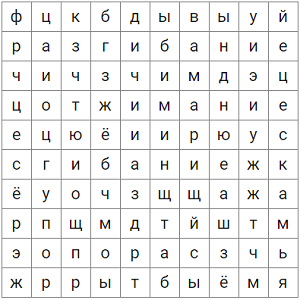 2. Ребус – соответствие.Соедините изображение и текст.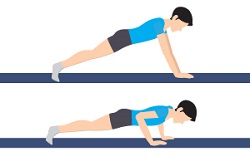 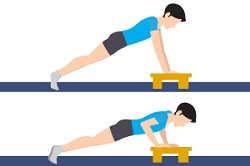 Сгибание и разгибание рук в упоре на скамьеСгибание и разгибание рук в упоре на полу